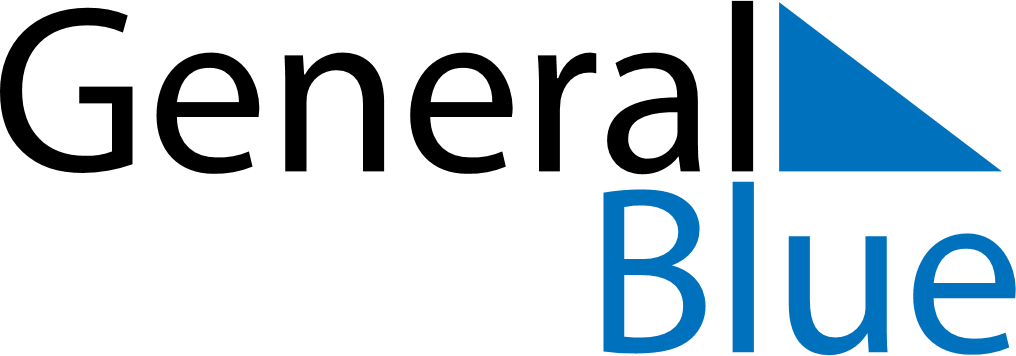 Singapore 2022 HolidaysSingapore 2022 HolidaysDATENAME OF HOLIDAYJanuary 1, 2022SaturdayNew Year’s DayFebruary 1, 2022TuesdayChinese New YearFebruary 2, 2022WednesdayChinese New YearApril 15, 2022FridayGood FridayMay 1, 2022SundayLabour DayMay 2, 2022MondayLabour Day (substitute day)May 3, 2022TuesdayHari Raya PuasaMay 15, 2022SundayVesak DayMay 16, 2022MondayVesak DayJuly 10, 2022SundayHari Raya HajiAugust 9, 2022TuesdayNational DayOctober 24, 2022MondayDeepavaliDecember 25, 2022SundayChristmas DayDecember 26, 2022MondayChristmas Day (substitute day)